Siebel Center for Design (U16015)(1) Parcel InformationPIN: 462118326001	According to C-4.00: Storage volume= 5275.12 cubic ft5’-8’’ single trap(2) Drainage AreaAccording to the C1.10 Site Utility Plan and C1.20 Storm Plan:The total impervious area in the parcel=60.18+1.27+0.58=62.03(Acre)There is an established stormwater calculation (50% Construction Document Submission 2016) for Design Center: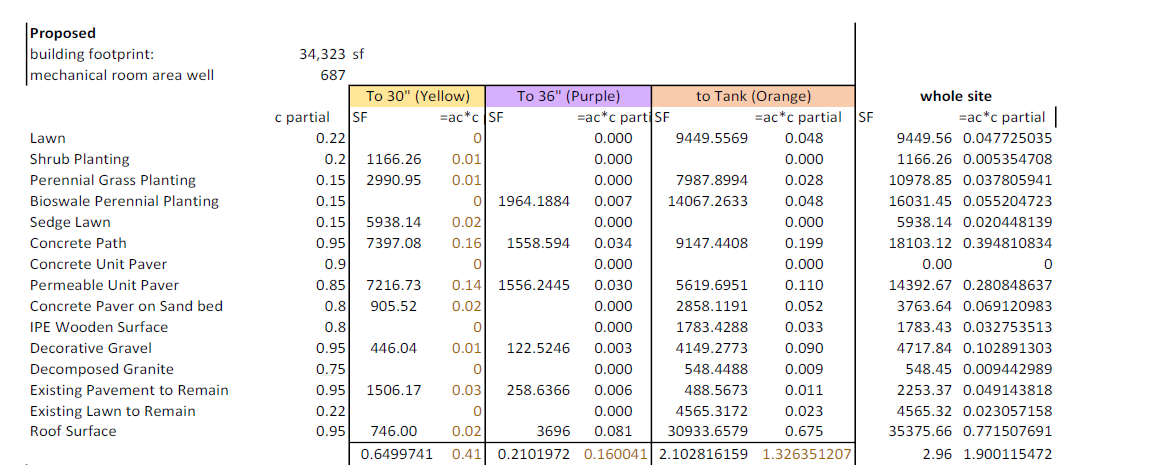 Figure 1. — The Composition of Drainage area for Design Center Detention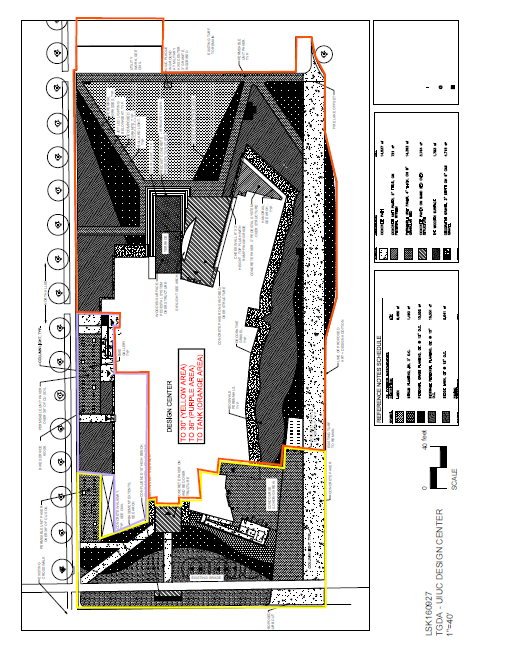 Figure 2. —The Drainage area for Design Center DetentionThe drainage area tributary to the design center detention=2.10(Acre)The impervious drainage area tributary to the design center detention=1.27(Acre)The pervious drainage area tributary to the design center detention=0.83(Acre)(3) Runoff CalculationBased on the impervious drainage area and pervious drainage area tributary to the detention and regulations of Champaign City, use the SWMM model to calculate the runoff of the detention pond.Parameters:Drainage Area=2.10 ArceCurve Number= (1.27*98+0.83*77)/2.1=89.7Time of Concentration: 10 minutesLag Time=6 minutesNRCS Rain Distribution: type II24 HR,100 Year Rainfall Depth=6.89 inches (According to the Hydrometeorological Design Studies Center (https://hdsc.nws.noaa.gov/hdsc/pfds/pfds_map_cont.html?bkmrk=il)Table 1.— Runoff for the 100-year design storm flowing into the Design Center underground detention infrastructure (storage) and the outflow from the underground detention infrastructure to the storm sewer system (outfall).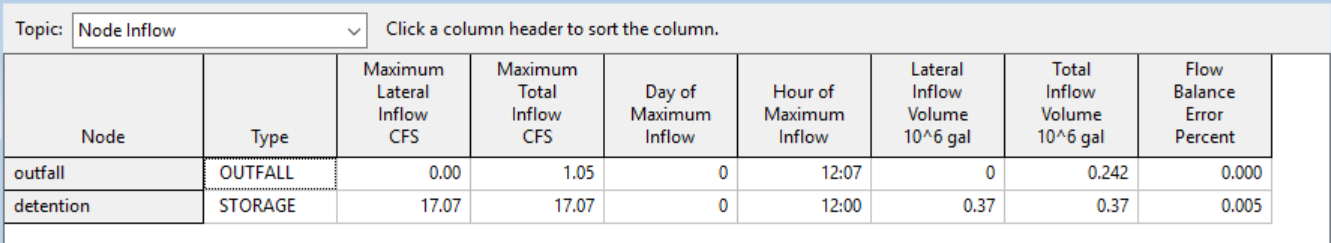 For the pre-development situation, all the impervious area is regarded as lawn Curve number=77Table 2.— Runoff for the 5-year design storm flowing into the storm sewer system (outfall) under the pre-development situation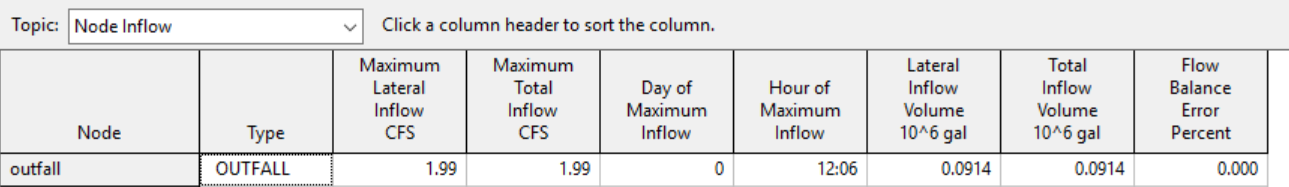 Because 1.05(Maximum Total inflow from the 100-year design storm)<1.99(Maximum Total inflow from the 5-year design storm under pre-development situation)The discharge from the stormwater management facility resulting from the 100-year design storm is controlled to the pre-development discharge rate for a 5-year design storm.  (3) First flush calculationVff = 3,630 * C * AVff= First flush volume, post-development (in cubic feet)C = Post-development runoff coefficientA = Site drainage area (in Acres)Cff = 0.05 + 0.009 * IAIA=impervious percent of drainage area Cff=0.05+0.009*(1.27/2.1) *100=0.594 Vff=3630*0.594*2.1=4528(ft3) < provided storage volume: 5275.12 CUBIC FEET(4) Credit/incentives Calculationpossible credit (%) =impervious drainage Area/total drainage area*credit (%) =1.27/62.03*15%=0.307%